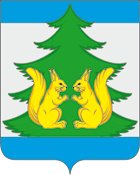 Контрольно-счетная комиссия муниципального образования«Ленский муниципальный район»ул. Бр.Покровских, д.19, с.Яренск, Ленский р-н, Архангельская область 165780, тел.(818 59) 5-25-84, email ksklensky@mail.ru____________________________________________      Главе МО «Ленский муниципальный район» А.Г. ТорковуИнформацияКонтрольно-счётной комиссии МО «Ленский муниципальный район» по результатам экспертно-аналитического мероприятия «Экспертиза и анализ исполнения  бюджета  МО «Ленский муниципальный район»  за 9 месяцев 2021 года».1. Основание для проведения экспертно-аналитического мероприятия:   Бюджетный кодекс  Российской Федерации, «Положение о бюджетном процессе в МО «Ленский муниципальный район» (далее Положение о бюджетном процессе), утвержденное решением Собрания депутатов от  18 июня  2014 года № 34-н, с изменениями,   «Положение   о Контрольно-счетной комиссии муниципального образования «Ленский муниципальный район», утвержденное решением Собрания депутатов от 29.02.2012 № 143, с изменениями, план работы контрольно-счетной комиссии муниципального образования «Ленский муниципальный район» (далее КСК) на 2021 год.  2. Предмет экспертно-аналитического мероприятия: Отчетность  об исполнении бюджета МО «Ленский муниципальный район» за 9 месяцев 2021 года.  Сведения по состоянию на 01.10.2021 года о ходе исполнения бюджета, о численности и денежном содержании муниципальных служащих с пояснительной запиской. Отчет о расходовании резервного фонда Администрации МО «Ленский муниципальный район» за 9 месяцев 2021 года.3. Объект (объекты) экспертно-аналитического мероприятия: Администрация МО «Ленский муниципальный район».4. Срок проведения экспертно-аналитического мероприятия: с 1 ноября по 18 ноября  2021 года. 5. Цель экспертно-аналитического мероприятия: соблюдение требований действующего законодательства в процессе исполнения бюджета МО «Ленский муниципальный район» за 9 месяцев 2021 года, анализ поступления доходов бюджета, анализ исполнения расходов бюджета муниципального образования, а также анализ дефицита местного бюджета. Проверка расходования средств резервного фонда Администрации МО «Ленский муниципальный район».6. Исследуемый период: 9 месяцев    2021 года7. Результаты мероприятия:           В соответствии  с Бюджетным кодексом Российской Федерации, Положением о бюджетном процессе, планом работы КСК на 2021  год проведено экспертно-аналитическое мероприятие «Экспертиза и анализ исполнения  бюджета  МО «Ленский муниципальный район»  за 9 месяцев 2021 года».             В соответствии с требованиями статьи 264.2 БК РФ, ст.36 Положения о бюджетном процессе «Отчёт об исполнении бюджета муниципального образования «Ленский муниципальный район» 9 месяцев 2021 года утвержден постановлением Администрации МО «Ленский муниципальный район» от 28.10.2021  №666  «Об утверждении отчета об исполнении бюджета муниципального образования «Ленский муниципальный район» за 9 месяцев 2021года».          В соответствии с п.5 ст. 36  Положения о бюджетном процессе Отчет предоставлен в Собрание депутатов и КСК 29.10.2021 года, в установленные сроки.          В соответствии с Решением Собрания депутатов №85-н от 25.02.2015 «Об утверждении состава и формы ежеквартальных сведений о ходе исполнения бюджета МО «Ленский муниципальный район» и о численности муниципальных служащих органов местного самоуправления МО «Ленский муниципальный район»  и   Положением  о бюджетном процессе  в Собрание депутатов МО «Ленский муниципальный район» и КСК 29 октября 2021 года  представлены Сведения по состоянию на 01.10.2021 года о ходе исполнения бюджета, о численности и денежном содержании муниципальных служащих с пояснительной запиской.            7.1. Изменение основных характеристик бюджета Ленского муниципального района за 9 месяцев 2021 года.В ходе исполнения бюджета 2021 года, утвержденного решением Собрания депутатов № 101-н от 15.12.2020 г. внесены изменения, которые затронули утвержденные показатели доходов и расходов бюджета.           Согласно данным отчета об исполнение бюджета МО «Ленский муниципальный район» за 9 месяцев 2021 года изменения по основным характеристикам в сравнении с уточненными показателями составило:(тыс. руб.)За 9 месяцев 2021 года в муниципальный бюджет поступило доходов в сумме  695101,3 тыс. руб., что по отношению к уточненным параметрам 2021 года составило 79,4 %, в том числе налоговые доходы поступили в сумме 89597,3 тыс. руб. (82,6 %), неналоговые доходы – в сумме 8206,0 тыс. руб. (76,3 %), безвозмездные поступления – 597298 тыс. руб. (79 %).Расходы муниципального бюджета за 9 месяцев 2021 года произведены в сумме 685921,9 тыс. руб. и к уточненным на отчетную дату годовым назначениям исполнены на 76,2 %. По отношению к исполнению за 9 месяцев 2020 года рост кассовых выплат муниципального бюджета составил 180716,4 тыс. руб. или на 35,8 %. За 9 месяцев 2021 года профицит бюджета составил 9179,4 тыс. руб.  За 9 месяцев   2021 года увеличены расходы за счет остатков средств бюджета МО «Ленский муниципальный район» по состоянию на 01.01.2021 года в сумме 11690,8 тыс. руб., в том числе:Отдел образования – 4806,7 тыс. руб.;Администрация МО «Ленский муниципальный район» - 5934,7 тыс. руб.;Финансовый отдел МО «Ленский муниципальный район» - 949,4 тыс. руб.;Возврат остатков субсидий, субвенций и иных межбюджетных трансфертов, имеющих целевое назначение, прошлых лет из бюджетов муниципальных районов – 183,2 тыс. руб.              Согласно предоставленного отчёта об исполнении бюджета МО «Ленский муниципальный район» за 9 месяцев 2021 года плановый дефицит бюджета не превышает предельный объём, установленный статьей 92.1. БК РФ.  Установлены расхождения показателей по расходам, утвержденных  решением Собрания депутатов № 1-н от 15.09.2021г. с  данными утвержденных назначений отчета об исполнении бюджета за 9 месяцев 2021 года:  тыс. руб.                                                    Расхождение показателей сводной росписи расходов бюджета МО «Ленский муниципальный район» на 2021 год (по состоянию на 01.10.2021г.) с    Решением о бюджете с учетом изменений по состоянию на 15.09.2021 г. по расходам  составило  1002,1 тыс. руб., в т.ч.:         - расхождение в сумме 888,3  тыс. рублей сложилось  в результате уменьшения плановых показателей резервного фонда Администрации МО «Ленский муниципальный район» для финансирования непредвиденных расходов;          - расхождение в сумме 1264,3  тыс. рублей сложилось  в результате перераспределения  лимитов бюджетных ассигнований между главными распорядителями, между разделами подразделами, между муниципальными программами без изменения общей суммы расходов по бюджету по распоряжениям финансового отдела Администрации, в том числе:*уменьшение ассигнований по подразделу 0702 «Общее образование» на сумму 654,6 тыс. руб. (строительство начальной школы с. Яренск на 320 мест) перенесено на увеличение ассигнований по подразделу 0409 «Дорожное хозяйство (дорожные фонды)» на  содержание автомобильных дорог общего пользования местного значения, находящихся в собственности МО «Ленский муниципальный район», между различными муниципальными программами;*уменьшение ассигнований по подразделу 0701 «Дошкольное образование» на сумму 609,7 тыс. руб. перенесено на увеличение ассигнований по подразделу 0113 «Другие общегосударственные вопросы» «Другие общегосударственные вопросы», между различными муниципальными программами;* уменьшение ассигнований по подразделу 0104 «Функционирование Правительства Российской Федерации, высших исполнительных органов государственной власти субъектов Российской Федерации, местных администраций» на сумму 19,8 тыс. руб. перенесено   на увеличение ассигнований по подразделу 0113 «Другие общегосударственные вопросы» «Другие общегосударственные вопросы», между различными мероприятиями одной муниципальной программы; * уменьшение ассигнований по подразделу 0501 «Жилищное хозяйство»  в сумме 192,6 тыс. руб. перенесено на увеличение ассигнований  по подразделу 0104 «Функционирование Правительства Российской Федерации, высших исполнительных органов государственной власти субъектов Российской Федерации, местных администраций», между различными муниципальными программами;* уменьшение ассигнований по подразделу 0113 «Другие общегосударственные вопросы» «Другие общегосударственные вопросы» на сумму 226,4 тыс. руб. перенесено на увеличение ассигнований по подразделу  0501 «Жилищное хозяйство»,  между различными целевыми статьями, мероприятиями одной муниципальной программы;          - увеличения ассигнований на 1001,8 тыс. руб. сложились в результате увеличение  ассигнований:           1. из областного бюджета субвенции на возмещение расходов, связанных с реализацией мер социальной поддержки по представлению компенсации расходов на оплату жилых помещений, отопления… педагогических работников… – 1000,0 тыс. руб.;2. иных межбюджетных трансфертов от МО «Козьминское»  по передаче полномочий  по осуществлению внешнего муниципального финансового контроля поселения – 1,8 тыс. руб.         Внесение руководителем финансового органа изменений в сводную роспись расходов  не противоречит п.3 ст.217 БК РФ и ст.12 Решения Собрания депутатов МО «Ленский муниципальный район» от 15.12.2020 г. № 101-н «О бюджете муниципального образования «Ленский муниципальный район» на 2021 год».          7.2. Исполнение бюджета  МО « Ленский муниципальный район» за 9 месяцев  2021 года.          Основные параметры бюджета МО « Ленский муниципальный район» за 9 месяцев 2021 года представлены в таблице №1:таблица №1 (тыс. руб.) 1. Исполнение доходной части бюджета за 9 месяцев  2021 годаПоступление доходов за 9 месяцев 2021 года составило 695101,3 тыс. рублей.               Основным источником доходов муниципального бюджета являются доходы в виде безвозмездных поступлений от других бюджетов бюджетной системы Российской Федерации и прочих безвозмездных поступлений – 85,9 % от общего объема поступивших доходов. Налоговые и неналоговые доходы составляют 14,1 %.     Поступление доходов за 9 месяцев 2021 года представлено в таблице №2: таблица № 2 (тыс. руб.)       Таким образом, поступление налоговых и неналоговых доходов за 9 месяцев 2021 года составило 82,0 % к показателям уточненного плана. Кроме того выполнен уточненный план с превышением годового объема поступлений по единому налогу на вмененный доход для отдельных видов деятельности на сумму 691,5 тыс. руб., по единому сельхозналогу на сумму 1,3 тыс. руб., по налогу взимаемому в связи с применением патентной системы налогообложения на сумму 444,7 тыс. руб.,    по доходам от продажи материальных и нематериальных активов на сумму 173,2 тыс. руб., по штрафам санкциям, возмещению ущерба на сумму 382,7 тыс. руб.              По отношению к соответствующему периоду 2020 года наблюдается  рост поступлений налоговых и неналоговых доходов на  10,9 % или  на 9586,1 тыс. руб. Наиболее значительный прирост зафиксирован:- по налогу на доходы физических лиц –   8344,2 тыс. руб. (+12,6 %);               - на акцизы по подакцизным товарам (продукции), производимым на территории РФ – 1193,0 тыс. руб. (+24,4%);               - по налогам на совокупный доход – 2028,8 тыс. руб. (+35%);               - государственная пошлина   – 45,4 тыс. руб. (+4,1 %).За отчетный период 2021 года поступление налоговых и неналоговых доходов в муниципальный бюджет в основном обеспечено поступлением НДФЛ,  налогов на совокупный доход,    доходами от продажи материальных и нематериальных активов, доходами от штрафов, санкций, возмещение ущерба.Налог на доходы физических лиц за отчетный период поступил в бюджет в сумме 74530,3 тыс. руб., годовые назначения исполнены на 81,2 %. В структуре поступивших в муниципальный бюджет налоговых и неналоговых доходов удельный вес налога на доходы физических лиц составляет 76,2 %.       По сравнению с аналогичным периодом 2020 года поступление налога на доходы физических лиц в муниципальный бюджет увеличилось на 8344,2 тыс. руб. или на 12,6 %.Налоги на товары (работы, услуги), реализуемые на территории Российской Федерации поступление составило 6083,0 тыс. рублей или  74,2 % от уточненных показателей плана по доходам на 2021 год. В структуре поступивших в муниципальный бюджет налоговых и неналоговых доходов удельный вес акцизов составляет 6,2 %.    Поступление акцизов в бюджет по сравнению с аналогичным периодом прошлого года увеличилось на 1193,0  тыс. рублей или на 24,4 %.     Поступление налогов на товары (работы, услуги), реализуемые на территории Российской Федерации обусловлено поступлением:     - доходами от уплаты акцизов на дизельное топливо – 2759,1 тыс. руб.;     - доходами от уплаты акцизов на моторные масла для дизельных и (или) карбюраторных (инжекторных) двигателей – 19,7 тыс. руб.;    - доходами от уплаты акцизов на автомобильный бензин – 3791,3 тыс. руб. Налоги на совокупный доход поступление составило 7817,9 тыс. рублей или 112,2 % от уточненных показателей плана по доходам на 2021 год.       По сравнению с аналогичным периодом 2020 года поступление налога увеличилось на 2028,8 тыс. рублей или на 35,0 %.   В том числе:единый сельскохозяйственный налог, в бюджет  поступило 7,6 тыс. рублей или    120,1 % от уточненных показателей плана по доходам на 2021 год.   По сравнению с аналогичным периодом прошлого года по данному виду доходов наблюдается рост на 2,0 тыс. рублей;единый налог на вмененный доход для отдельных видов деятельности,  в бюджет поступило 2091,5 тыс. рублей или 149,4 % от уточненных показателей плана по доходам на 2021 год;налог, взимаемый с применением упрощенной системы налогообложения в бюджет поступило 4422,1 тыс. рублей или 93,9 % от уточненных показателей плана по доходам на 2021 год;налог, взимаемый с налогоплательщиков, выбравших в качестве объекта налогообложения доходы в бюджет поступило 3797,0 тыс. рублей или 80,4 % от уточненных показателей плана по доходам на 2021 год;налог, взимаемый с налогоплательщиков, выбравших в качестве объекта налогообложения доходы, уменьшенные на величину расходов в бюджет поступило 627,6 тыс. рублей, не планировался.Государственная пошлина поступление в бюджет составило 1165,6 тыс. рублей  или 75,1 % от прогнозных показателей плана по доходам на 2021 год.        По сравнению с аналогичным периодом прошлого года наблюдается рост поступлений  на 45,5 тыс. рублей или на 4,1 %. Прочие налоги и сборы (по отмененным местным налогам и сборам) исполнение составило 0,5 тыс. рублей, в бюджете не были запланированы.Доходы от использования имущества, находящегося в государственной и муниципальной собственности исполнение составило 5801,3 тыс. рублей или 65,2 % от прогнозных показателей плана по доходам на 2021 год, по сравнению с аналогичным периодом прошлого года по данному виду доходов отмечен рост на 34,9 тыс. рублей или на 0,6 %, том числе: доходы, получаемые в виде арендной либо иной платы за передачу в возмездное пользование государственного и муниципального имущества (за исключением имущества бюджетных и автономных учреждений, а также имущества государственных и муниципальных унитарных предприятий, в том числе казенных) составили 2129,2 тыс. руб. или 67,5 % от прогнозного годового плана. По сравнению с 9 месяцами  2020 года поступление дохода увеличилось на 259,4 тыс. рублей.     В соответствии с полученной информацией задолженность по арендной плате за земельные участки на 01.01.2021 г. составляла 1134,6 тыс. руб., за 9 месяцев 2021 года:  начислено  1655,1  тыс. руб.,  оплачено 2067,3 тыс. руб. На 01.10.2021г. задолженность составила 722,4 тыс. руб.   Задолженность по данному виду доходов является резервом пополнения бюджета.прочие доходы от использования имущества и прав, находящихся в государственной и муниципальной собственности (за исключением имущества бюджетных и автономных учреждений, а также имущества государственных и муниципальных унитарных предприятий, в том числе казенных) составили 3672,1  тыс. руб. или 63,9 % от прогнозного годового плана.     По сравнению с 9 месяцами 2020 года доход уменьшился на 224,5 тыс. руб., или на 5,8%.    В соответствии с полученной информацией задолженность по прочим доходам от использования имущества на 01.01.2021 г. составляла 3181,3 тыс. руб., за 9 месяцев 2021 года начислено – 2802,1 тыс. руб., оплачено – 3672,1 тыс. руб., задолженность на 01.10.2021г. составила 2311,3 тыс. руб. Задолженность по данному виду доходов является резервом пополнения бюджета.       В дополнительно полученной информации отражено, что в течение 9 месяцев 2021 года:выставлено 4 претензии на общую сумму 747,8 тыс. рублей;направлено в суд 43 материала о взыскании недоимки на сумму 1039,0 тыс. рублей;выставлены пени на сумму 41,3 тыс. руб.          В результате проделанной работы 236 плательщика уплатили недоимку по арендным платежам на общую сумму 905,4 тыс. рублей.Платежи при  пользовании  природными  ресурсами  возвращены в сумме 168,8 тыс. рублей  с минусом к прогнозным показателям плана по доходам на 2021 год.   	По сравнению с аналогичным периодом прошлого года произошло снижение доходов на 1288,0 тыс. рублей. Доходы от оказания платных услуг и компенсации затрат государства поступили в сумме 858,1 тыс. рублей или 152,7 % от прогнозных показателей плана по доходам на 2021 год. За аналогичный период прошлого года поступление доходов составило 1625,2 тыс. рублей.Доходы от продажи материальных и нематериальных активов поступили в сумме 985,8 тыс. рублей или 121,3 % от прогнозных показателей плана по доходам на 2021 год. За аналогичный период прошлого года поступление доходов составило 902,8 тыс. рублей.       Доходы от продажи материальных и нематериальных активов обеспечены, в основном, следующими поступлениями:  доходы от продажи земельных участков, государственная собственность на которые не разграничена – 244,3 тыс. рублей. За аналогичный период прошлого года поступило 767,3 тыс. рублей;  доходы от реализации имущества, находящегося в государственной и муниципальной собственности (за исключением движимого имущества бюджетных и автономных учреждений, а также имущества государственных и муниципальных унитарных предприятий, в том числе казенных) – 665,9 тыс. руб. За аналогичный период прошлого года поступило 132,3 тыс. рублей.      В соответствии с информацией отдела по управлению муниципальным имуществом и  земельными ресурсами Администрации МО «Ленский муниципальный район» за 9 месяцев 2021 год реализовано муниципальное имущество на сумму 665,9 тыс. руб. (автомашина Ховер, здание котельной «РИК», бульдозер Б-170М).Штрафы, санкции, возмещение ущерба поступили в сумме 686,4 тыс. рублей или 226,0 % от  прогнозных показателей плана по доходам на 2021 год. По сравнению с прошлым годом сумма дохода от штрафных санкций снизилась на 83,3 тыс. рублей или на 10,8 %. Безвозмездных поступлений за счет всех источников в отчетном периоде получено 597298,0 тыс. руб., что превышает поступления за 9 месяцев предыдущего года на 152668,3 тыс. руб. или на 34,3%. Годовой прогнозный план поступлений выполнен на 79,0%. Основную долю в составе безвозмездных поступлений, полученных в муниципальный бюджет за 9 месяцев 2021 года, занимают безвозмездные поступления от других бюджетов: 597469,3 тыс. руб. или 100 % в структуре безвозмездных поступлений.Безвозмездные поступления от других бюджетов бюджетной системы Российской Федерации за 9 месяцев 2020 и 2021 годов представлены в таблице 2.Поступления от других бюджетов увеличились на 152355,5 тыс. руб. по сравнению с аналогичным периодом 2020 года, из них:-  дотации бюджетам муниципальных районов на выравнивание бюджетной обеспеченности за 9 месяцев уменьшились на 4351,1 тыс. руб.;- субсидии – увеличились на 126869,1 тыс. руб.;- субвенции – увеличились на 29449,4 тыс. руб.;- иные межбюджетные трансферты - увеличились на 388,1 тыс. руб.За отчетный период поступило субсидий на сумму 310323,2 тыс., увеличение по сравнению с аналогичным периодом 2020 года  на 126869,1 тыс. руб. или 69,2%, из них за счет увеличения поступления отдельных видов субсидий: - на 177,0 тыс. руб. субсидии бюджетам на осуществление дорожной деятельности в отношении автомобильных дорог общего пользования, а также капитального ремонта и ремонта дворовых территорий многоквартирных домов, проездов к дворовым территориям многоквартирных домов населенных пунктов;- 133299,3 тыс. руб. субсидии бюджетам на строительство и реконструкцию (модернизацию) объектов питьевого водоснабжения;           - 3452,6 тыс. руб. субсидии бюджетам на организацию бесплатного горячего питания обучающихся, получающих начальное общее образование в государственных и муниципальных образовательных организациях.Одновременно уменьшился объем поступления следующих субсидий:             - на 2004,6 тыс. руб.  субсидии бюджетам на реализацию программ формирования современной городской среды;- на 8250,8 тыс. руб. прочие субсидии бюджетам муниципальных районов.За отчетный период поступило субвенций на сумму 276137,8 тыс. руб., что в целом больше на 29449,4 тыс. руб. или на 11,9 %, чем за аналогичный период 2020 года, из них за счет увеличения поступления отдельных видов субвенций:  - на 3333,4 тыс. руб.  субвенции местным бюджетам на выполнение передаваемых полномочий субъектов Российской Федерации;          - на 668,2 тыс. руб.  субвенции бюджетам муниципальных районов на компенсацию части платы, взимаемой с родителей (законных представителей) за присмотр и уход за детьми, посещающими образовательные организации, реализующие образовательные программы дошкольного образования;          - на 13828,8 тыс. руб. субвенции бюджетам муниципальных районов на ежемесячное денежное вознаграждение за классное руководство педагогическим работникам государственных и муниципальных общеобразовательных организаций; -  на 374,9 тыс. руб. единая субвенция местным бюджетам; - на 11750,2 тыс. руб. прочие субвенции.Одновременно уменьшился объем поступления субвенции   бюджетам муниципальных районов на предоставление жилых помещений детям-сиротам и детям, оставшимся без попечения родителей, лицам из их числа по договорам найма специализированных жилых помещений на 583,3 тыс. руб.        Иные межбюджетные трансферты поступили за отчетный период в сумме 7066,6 тыс. руб., что в целом больше на 388,1 тыс. руб. чем за аналогичный период 2020 года, из них, за счет увеличения поступления отдельных видов иных межбюджетных трансфертов:- на 133,5 тыс. руб.  межбюджетные трансферты, передаваемые бюджетам муниципальных районов из бюджетов поселений на осуществление части полномочий по решению вопросов местного значения в соответствии с заключенными соглашениями;- на 254,6 тыс. руб. рост прочих межбюджетных трансфертов, передаваемых бюджетам муниципальных районов.        Доходы от возврата остатков субсидии, субвенций и иных межбюджетных трансфертов, имеющих целевое назначение, прошлых лет с учетом возврата указанных остатков в областной бюджет составили 182,3 тыс. руб.       Межбюджетные трансферты из областного бюджета в отчетном периоде поступали в муниципальный бюджет в соответствии с предусмотренными кассовыми назначениями и в пределах сумм, необходимых для оплаты денежных обязательств по расходам получателей средств муниципального бюджета, и с учетом фактической потребности в средствах, источником финансового обеспечения которых являются данные межбюджетные трансферты.2. Исполнение расходной части муниципального бюджета за 9 месяцев  2021 годаРасходы муниципального бюджета за 9 месяцев 2021 года исполнены на сумму  685921,9 тыс. руб., или на 76,2 % от годового уточнённого плана  (за 9 месяцев 2020 г. бюджет по расходам был исполнен в сумме 505205,5 тыс. руб.).Анализ исполнения расходной части муниципального бюджета за 9 месяцев 2021 года в разрезе разделов, подразделов  бюджетной классификации в соответствии с отчетом исполнения бюджета за 9 месяцев 2021 года  приведен в таблице № 3, для сравнения приведены данные по исполнению муниципального бюджета на 01.07.2020г.:таблица № 3 (тыс. руб.)Расходы на социальную сферу (образование, культура, социальная политика, физическая культура и спорт) в отчетном периоде составили 476280,9  тыс. руб. или 69,4 % от всех расходов муниципального бюджета.           Увеличение ассигнований на социальную сферу за 9 месяцев 2021 года к показателям за аналогичный период прошлого года по отдельным разделам и подразделам функциональной классификации расходов в целом составляет 53917,4 тыс. руб., из них:Увеличение ассигнований:- дошкольное образование – 7348,7 тыс. руб.;- общее образование – 31637,8 тыс. руб.;-дополнительное образование детей -1770,0 тыс. руб.;- молодежная политика-1738,0 тыс. руб.;-другие вопросы в области образования -2528,6 тыс. руб.;-культура -4713,1 тыс. руб.;-социальная политика -4029,5 тыс. руб.; -физическая культура-36151,72,7 тыс. руб.;         Расходы в сфере национальной экономики и жилищно-коммунального хозяйства, охраны окружающей среды  произведены в сумме 151864,7 тыс. руб. или 22,1 % от общего объема расходов. Рост к показателям за аналогичный период прошлого года по отдельным разделам и подразделам функциональной классификации расходов в целом составляет 126759,4 тыс. руб. из них: Увеличение ассигнований:- транспорт -65,4 тыс. руб.;- дорожное хозяйство (дорожные фонды) -1361,8 тыс. руб.;- другие вопросы в области  национальной экономики –  29,6 тыс. руб.; -жилищное хозяйство -3437,1 тыс. руб.;-коммунальное хозяйство -129427 тыс. руб.Уменьшение ассигнований:-сельское хозяйство и рыболовство-43,1 тыс. руб.;- благоустройство-3397,8 тыс. руб.;- другие вопросы в области охраны окружающей среды – 4121,6 руб.;        Таким образом, остальные расходы муниципального бюджета составляют 57776,3    тыс. руб. или 8,5 % от  общей суммы исполненных расходов.         Анализ отчета об исполнении муниципального бюджета за 9 месяцев 2021 года показал, что в разрезе разделов и подразделов муниципального бюджета имеет место неравномерность исполнения расходов.         Высокий   процент исполнения расходной части  муниципального бюджета по разделам подразделам: дорожное хозяйство (дорожные фонды) -86,5%, коммунальное хозяйство – 84,9%, другие вопросы в области образования – 87,6 %,     физическая  культура, спорт -84,7 %.       Низкий процент исполнения расходной части  муниципального бюджета по разделам, подразделам:   сельское хозяйство и рыболовство – 0,0%;   другие вопросы в области национальной экономики – 5,8 %; жилищное хозяйство – 57,0 %, благоустройство- 0,6%, охрана окружающей среды – 28,5%; другие вопросы в области социальной политики – 43,6%,   обслуживание государственного и муниципального долга – 13,7 %.         Исполнение расходов по остальным подразделам составляет в пределах от 60 до 78%.      Наибольший объем расходов муниципального бюджета в отчетном периоде составляют:      - расходы на предоставление субсидий муниципальным бюджетным учреждениям -66,2 процента, в том числе:* на финансовое обеспечение выполнения муниципального задания, предоставлены в отчетном периоде в сумме 402933,2   тыс. руб. или 58,7 % от всех произведенных расходов бюджета, * на иные цели, предоставлены в отчетном периоде в сумме 51705,7   тыс. руб. или 7,5 % от всех произведенных расходов бюджета,       Увеличение расходов по сравнению с прошлым годом   обусловлено   повышением средней заработной платы педагогических работников, работников муниципальных учреждений культуры;    -  расходы на предоставление субсидий юридическим лицам, ИП, ФЛ, производителям товаров, работ, услуг предоставлены в отчетном периоде в сумме 135288,6  тыс. руб. или 19,7 % всех произведенных расходов бюджета, увеличение расходов по сравнению с прошлым годом   обусловлено   выплатами по компенсации расходов по реконструкции сетей водоснабжения с. Яренск, выполняемых в рамках концессионного соглашения.В соответствии с представленной отчетностью за 9 месяцев 2021 года:Расходы  раздела «Общегосударственные вопросы» составляют в структуре расходов  7,1 %, или 48658,1 тыс. руб., в том числе: расходы на функционирование местной администрации составляют 58,8 %, расходы на представительные органы муниципального образования – 2,6 %, расходы высшего должностного лица муниципального образования – 2,3%, расходы на обеспечение финансовых органов и органов финансового надзора – 12,2%, расходы на другие общегосударственные вопросы – 24,1%. Кассовое исполнение от годового плана в разрезе подразделов составило от 39,1 до 75,5 процентов. Согласно предоставленной информации низкий процент исполнения расходов по разделу «Общегосударственные расходы» обусловлен заявительным характером выплат. По сравнению с прошлым годом расходы увеличились на  4406,7 тыс. руб. или на 10,0%, из них:- расходы на функционирование местной администрации увеличились на 1671,6 тыс. руб. или 6,2 %; - расходы на представительные органы муниципального образования увеличились на  135,8 тыс. руб. или 12,1 %; - расходы высшего должностного лица муниципального образования увеличились на 80,3 тыс. руб. или 7,7 %;- расходы на обеспечение финансовых органов и органов финансового надзора увеличились на 209,6 тыс. руб. или 3,7 %;-  расходы на другие общегосударственные вопросы увеличились на  2311,3 тыс. руб. или  24,5 %.- расходы по судебной системе уменьшились на  1,9 тыс. руб. или  41,3 %.  В структуре расходов раздела «Общегосударственные вопросы»:- 68,9 % или 33495,2 тыс. руб. занимают расходы на выплаты персоналу муниципальных органов; - 13,2 % или 6439,3 тыс. руб. занимают расходы на выплату персоналу казенных учреждений;  - 11,6 % или 5623,2 тыс. руб. занимают расходы по закупке товаров, работ, услуг для обеспечения муниципальных нужд; - 2,3 % или 1129,6 тыс. руб. расходы по уплату налогов, сборов и иных платежей;-2,9 %  или 1434,8 тыс. руб. расходы по перечислению межбюджетных трансфертов;  -0,6 % или  295,0 тыс. руб. расходы на предоставление субсидий юридическим лицам, ИП, ФЛ, производителям товаров, работ, услуг;- 0,5 % или 241,0 тыс. руб. расходы на исполнение судебных актов. Расходы раздела «Национальная оборона» составляют в структуре 0,1 % или   830,8  тыс. руб. - расходы по перечислению межбюджетных трансфертов на осуществление  первичного воинского учета на территориях, где отсутствуют военные комиссариаты. Кассовое исполнение 75 % к годовому плану. По сравнению с прошлым годом расходы увеличились на 79,1 тыс. руб. Расходы раздела «Национальная безопасность и правоохранительная деятельность» составляют в структуре 0,04 % или 282,9 тыс. руб. Кассовое исполнение 69,6 % к годовому плану. По сравнению с прошлым годом расходы снизились на 991,6 тыс. руб.          Согласно предоставленной информации низкий процент исполнения расходов по разделу «Национальная безопасность и правоохранительная деятельность» обусловлен заявительным характером выплат.  Расходы раздела «Национальная экономика» составляют в общей структуре расходов 1,8 %, или 12551,6 тыс. руб. Кассовое исполнение 72,5 % к годовому плану. По сравнению с прошлым годом расходы увеличились на 1414,0 тыс. руб. В том числе по   подразделам: - расходы по дорожному фонду – 87,1 % или 10932,3 тыс. руб. Кассовое исполнение от годового плана составило 86,5  %, по сравнению с прошлым годом расходы увеличились на 1361,8 тыс. руб. или на 14,2 %.;- расходы по транспорту  - 11,7 % или 1464,4 тыс. руб. Кассовое исполнение от годового плана составило 75,7 %, по сравнению с прошлым годом расходы увеличились на 65,7 тыс. руб.;- другие вопросы в области национальной экономики – 1,2 % или 154,9 тыс. руб. Кассовое исполнение от годового плана составило 5,8 %, по сравнению с прошлым годом расходы увеличились на  29,6 тыс. руб.- расходы на сельское хозяйство и рыболовство – 0% или 0 тыс. руб. Кассовое исполнение от годового плана составило 0%, по сравнению с прошлым годом расходы уменьшились на 43,1 тыс. руб.;  В структуре расходов раздела «Национальная экономика»:- 89,5 % или 11232,6 тыс. руб. занимают расходы    по закупке товаров, работ, услуг для обеспечения муниципальных нужд;5,2 % или 654,9 тыс. руб. занимают расходы по перечислению субсидий на возмещение недополученных доходов и (или) возмещение фактически понесенных затрат в связи с производством (реализацией) товаров, работ, услуг;- 5,3 % или 664,1 тыс. руб. занимают расходы по перечислению межбюджетных трансфертов МО «Урдомское» на софинансирование дорожной деятельности.         Контрольно-счетная комиссия отмечает, что в отчетном периоде была предоставлена субсидия в целях возмещения недополученных доходов в связи с оказанием услуг по перевозке пассажиров автомобильным транспортом   МУП Ленское ПАП в сумме 507,0 тыс. руб. В ходе проведения экспертно-аналитического мероприятия «Экспертиза  проекта решения Собрания депутатов «О внесении изменений в решение Собрания депутатов МО «Ленский муниципальный район» от 15.12.2020 №101-н «О бюджете муниципального образования «Ленский муниципальный район» на 2021 год» от 03.11.2021 года было установлено, что субсидия на возмещение недополученных доходов в связи с оказанием услуг по перевозке пассажиров автомобильным транспортом на муниципальных маршрутах   выплачивалась    по Постановлению Администрации МО «Ленский муниципальный район» от 25.06.2021 года №393-н «О порядке предоставления субсидий в целях возмещения недополученных доходов в связи с оказанием услуг по перевозке пассажиров автомобильным транспортом на муниципальных маршрутах на территории МО «Ленский муниципальный район».  Утвержденный порядок предоставления субсидии частично не соответствовал «Общим требованиям к нормативным правовым актам, муниципальным правовым актам, регулирующим предоставление субсидий, в том числе грантов в форме субсидий, юридическим лицам, индивидуальным предпринимателям, а также физическим лицам - производителям товаров, работ, услуг», утвержденных Постановлением Правительства Российской Федерации от  18.09.2020 N 1492 и    Решению Собрания депутатов МО «Ленский муниципальный район» №119-н от 02.07.2021 года.    Согласно полученной информации Администрацией   в соответствии с Постановлением Администрации МО №741 от 16.11.2021 «О внесении изменений в Порядок предоставления субсидий в целях возмещения недополученных доходов в связи с оказанием услуг по перевозке пассажиров автомобильным транспортом на муниципальных маршрутах на территории МО «Ленский муниципальный район», утвержденный постановлением Администрации МО «Ленский муниципальный район» от 25 июня 2021 года № 393-н»  порядок выдачи субсидии приведен в соответствии с общими требованиями к муниципальным правовым актам, регулирующим предоставление субсидий, утвержденными Постановлением Правительства Российской Федерации от  18.09.2020 № 1492 и с Решением Собрания депутатов  МО «Ленский муниципальный район» №119-н от 02.07.2021 года.  Расходы раздела «Жилищно-коммунальное хозяйство» составляют в общей структуре  расходов 20,2 %, или 138768,0 тыс. руб., кассовое исполнение расходов 83,5  % от годовых назначений. По сравнению с прошлым годом расходы увеличились на 129467 тыс. руб.    В том числе  исполнено по подразделам: - расходы по жилищному хозяйству – 3,1 % в структуре расходов по разделу или 4367,8 тыс. руб. Кассовое исполнение от годового плана составило 57,0 %, по сравнению с прошлым годом расходы увеличились на 3437,1 тыс. руб.; - расходы на коммунальное хозяйство – 96,9 % в структуре расходов по разделу или 134398,1 тыс. руб. Кассовое исполнение от годового плана 84,9 %, по сравнению с прошлым годом расходы увеличились на 129427 тыс. руб.; - расходы на благоустройство -0 % в структуре расходов по разделу или 2,1 тыс. руб. Кассовое исполнение от годового плана составило 0,6 %, по сравнению с прошлым годом расходы уменьшились на 3397,8 тыс. руб.  В структуре расходов раздела «Жилищно-коммунальное хозяйство»   занимают расходы:- по перечислению субсидий на возмещение недополученных доходов и (или) возмещение фактически понесенных затрат в связи с производством (реализацией) товаров, работ, услуг, 96,8 % или 134338,7 тыс. руб.  -    по закупке товаров, работ, услуг для обеспечения муниципальных нужд - 1,1 % или 1472,6  тыс. руб.;-  на социальное обеспечение и иные выплаты населению – 0,0 % или 6,9 тыс. руб.;-  по уплату налогов, сборов и иных платежей -1,8 % или 2450,0 тыс. руб.;- по капитальным вложениям в объекты муниципальной собственности -0,3% или 499,8 тыс. руб.           Расходы раздела «Охрана окружающей среды» в общей структуре  расходов 0,1 %, или 545,1 тыс. руб., кассовое исполнение расходов 28,5 % от годовых назначений. По сравнению с прошлым годом расходы уменьшились на 4121,6 тыс. руб.          В структуре расходов раздела 100,0%   или 545,1 тыс. руб. занимают расходы    по закупке товаров, работ, услуг для обеспечения муниципальных нужд. Согласно предоставленной информации низкий процент исполнения расходов по разделу «Охрана окружающей среды»   обусловлен поэтапной оплатой работ в соответствии с условиями заключенных муниципальных контрактов, сезонностью осуществляемых расходов.              Расходы раздела «Образование» составляют в общей структуре расходов 60,9 %, или 417746,1  тыс. руб., кассовое исполнение расходов 76,6 % от годовых назначений. По сравнению с прошлым годом расходы увеличились на 45023,1 тыс. руб. В том числе по разделам подразделам:            - расходы по дошкольному образованию – 24,6 % в структуре расходов по разделу или 102666,2 тыс. руб. Кассовое исполнение от годового плана составило 77,5 %, по сравнению с прошлым годом расходы увеличились на 7348,7 тыс. руб. или на 7,7 %;           - расходы по общему образованию – 63,8 % в структуре расходов по разделу или 266555,6  тыс. руб. Кассовое исполнение от годового плана составило 76,2 %, по сравнению с прошлым годом расходы увеличились на 31637,8 тыс. руб. или на 13,5 %;          - расходы по дополнительному образованию детей 5,7 % в структуре расходов по разделу или 23651,9 тыс. руб. Кассовое исполнение от годового плана составило 68,7 %, по сравнению с прошлым годом расходы увеличились на 1770,0 тыс. руб. или на 8,1 %;          - расходы по молодежной 0,5 % в структуре расходов по разделу или 1885,2 тыс. руб. Кассовое исполнение от годового плана составило 73,5 %, по сравнению с прошлым годом расходы увеличились на 1738,0 тыс. руб. или в 12,8 раз;           - расходы по  другим вопросам в области образования 5,5 % в структуре расходов по разделу или 22987,2 тыс. руб. Кассовое исполнение от годового плана составило 87,6 %, по сравнению с прошлым годом расходы увеличились  на  2528,6 тыс. руб. или на 12,4 %. В структуре расходов раздела «Образование»:  - 86,6 % или 361822,7   тыс. руб. занимают расходы   на предоставление бюджетным учреждениям субсидии на финансовое обеспечение государственного (муниципального) задания на оказание государственных (муниципальных) услуг (выполнение работ). В таблице № 5  представлена группировка расходов муниципального бюджета по предоставлению субсидии на финансовое обеспечение государственного (муниципального) задания за 9 месяцев 2021 года в разрезе подразделов бюджетной классификации. Информация предоставлена Отделом образования Администрации.таблица № 5 (тыс. руб.)Кассовое исполнение годового плана в разрезе подразделов составило: по дошкольному образованию – 77,4 % или  98562,3 руб., по общему образованию –76,3 % или  240649,0 тыс. руб., по дополнительному образованию – 68,8 % или 22611,4 тыс. руб.Исполнение   кассового плана за 9 месяцев 2021 года составило 100% по всем подразделам.- 12,0 % или 50106,3 тыс. руб. занимают расходы   на предоставление субсидии на иные цели бюджетным учреждениям. Анализ кассового исполнения годового плана субсидии на иные цели в разрезе мероприятий представлен в таблице № 6. Информация предоставлена Отделом образования Администрации.таблица № 6 (тыс. руб.)В целом,  за 9 месяцев 2021 года  кассовое исполнение субсидий на иные цели составило 82,3 %.      Кассовое исполнение годового плана в разрезе подразделов составило: по дошкольному образованию 81,4 % или 4103,9 тыс. руб., по общему образованию – 76,4 % или  25656,6  тыс. руб., по дополнительному образованию –74,8 % или 1040,5 тыс. руб., по молодежной политике -75,1 % или 1867,8 тыс. руб., по другим вопросам образования – 94,7 % или 17437,5 тыс. руб.В ходе проведения экспертно-аналитического мероприятия «Аудит закупок в муниципальном бюджетном  образовательном учреждении   дополнительного образования  детей «Комплексный Центр дополнительного образования» установлено нецелевое использование субсидии на иные цели по организации отдыха и оздоровление детей, организация временного трудоустройства подростков и молодежи в сумме 37895,76 рублей,   не достигнута цель, указанная в соглашении о предоставлении субсидии.   Срок исполнения представления контрольно-счетной комиссии по возмещению нецелевого использования бюджетных средств на момент написания заключения не наступил. - 1,3% или 5278,2 тыс. руб. занимают расходы   на выплаты персоналу государственных (муниципальных) органов (Отдела образования Администрации).- 0,05 % или 250,0 тыс. руб. занимают расходы   на капитальные вложения в объекты государственной (муниципальной) собственности.- 0,06 % или 288,9 тыс. руб. занимают расходы на закупку товаров работ и услуг для обеспечения государственных (муниципальных) нужд.Расходы раздела «Культура, кинематография» составляют в структуре 6,2 %, или 42709,8 тыс. руб.    Кассовое исполнение от годового плана   составило 76,7 %. По сравнению с прошлым годом расходы увеличились на 4713,1  тыс. руб. или на 12,4 %.В структуре расходов раздела «Культура, кинематография»: - 96,3 % или 41110,5 тыс. руб. занимают расходы   на предоставление бюджетным учреждениям субсидии на финансовое обеспечение государственного (муниципального) задания на оказание государственных (муниципальных) услуг (выполнение работ).               В таблице № 7  представлена группировка расходов муниципального бюджета за 9 месяцев 2021 года   по предоставлению субсидии на финансовое обеспечение государственного (муниципального) задания в разрезе бюджетных учреждений культуры.таблица № 7 (тыс. руб.)Информация предоставлена Отделом бухгалтерского учета и отчетности Администрации. В целом,  за 9 месяцев 2021 года  кассовое исполнение субсидии на муниципальное задание составило 74,2 %.      Кассовое исполнение годового плана в разрезе учреждений составило: по МБУК «Ленская межпоселенческая библиотека» - 79,2 % или 13531,3 тыс. руб., по МБУК «Центр народной культуры и туризма» – 75,0 % или  21657,9  тыс. руб., по МБУК «Яренский краеведческий музей» – 74,0 % или 5921,3 тыс. руб.Исполнение   кассового плана за 9 месяцев 2021 года составило 100% по учреждениям. - 3,7 % или 1599,3 тыс. руб. занимают расходы   на предоставление субсидии на иные цели бюджетным учреждениям.Анализ кассового исполнения годового плана субсидии на иные цели в разрезе мероприятий по учреждениям культуры представлен в таблице № 8.таблица № 8 (тыс. руб.)В целом,  за 9 месяцев 2021 года  кассовое исполнение субсидий на иные цели составило 94,5 %.      Кассовое исполнение годового плана в разрезе учреждений составило: по МБУК «Ленская межпоселенческая библиотека»- 96,9 % или 844,2 тыс. руб., по МБУК «Центр народной культуры и туризма»– 91,8 % или  744,9  тыс. руб., по МБУК «Яренский краеведческий музей» – 98,1 % или 10,2 тыс. руб. Расходы  раздела «Социальная политика»  составляют   2,1 %, или 14587,8 тыс. руб. Кассовое исполнение от годового плана   составило 65,5 %. Согласно предоставленной информации низкий процент исполнения расходов по разделу «Социальная политика» обусловлен тем, что средства федерального и областного бюджетов по исполнению госполномочий по приобретению жилых помещений детям сиротам носят заявительный характер.           По сравнению с прошлым годом расходы увеличились на 4029,5  тыс. руб. или на 38,2 %. В том числе по разделам подразделам: - расходы по пенсионному обеспечению в структуре раздела составляют 12,1 %  или  1765,7 тыс. руб. Кассовое исполнение от годового плана составило 63,9 %. По сравнению с прошлым годом расходы увеличились на 21,1 тыс. руб. или на 1,2 %;- расходы на социальное обеспечение населения в структуре раздела составляют  7,1 % или  1036,8 тыс. руб. Кассовое исполнение от годового плана 64,2 %. По сравнению с прошлым годом расходы увеличились на 947,5 тыс. руб. или в11,6 раза.- расходы по охране семьи и детства в структуре раздела составляют 72,1 % или  10515,9 тыс. руб. Кассовое исполнение годового плана составило 70,3 %. По сравнению с прошлым годом расходы увеличились на 3192,7 тыс. руб. или на 43,6 %.- расходы по  другим  вопросам в области социальной политики в структуре раздела составляют 8,7 % или 1263,4 тыс. руб.  Кассовое исполнение годового плана составило 43,6 %. По сравнению с прошлым годом расходы снизились   на 131,8  тыс. руб. или на 9,4 %.В структуре расходов раздела «Социальная политика»:- 22,2 % или 3243,9 тыс. руб. занимают расходы на капитальные вложения, по обеспечению предоставления жилых помещений детям-сиротам и детям, оставшихся без попечения родителей, лицам из их числа по договорам найма специализированных жилых помещений, кассовое исполнение  годового плана 94,3%;- 49,8 % или 7272,0 тыс. руб. занимают расходы   на предоставление бюджетным учреждениям субсидии на иные цели (по выплате компенсации части родительской платы), кассовое исполнение  годового плана 63,1 %;-  19,23 % или 2787,3 тыс. руб. занимают расходы   на  социальное обеспечение и иные выплаты населению (пенсии муниципальным служащим выплачены в сумме 1765,7 или 63,9 % исполнения годового плана, оплата проезда онкобольным  выплачена в сумме 75,4 тыс. руб. или 31,6 % годового плана, субсидии гражданам на приобретение жилья 945,6 тыс. руб. или 70,2 % к годовому плану); - 8,7 % или 1269,4  тыс. руб. занимают расходы на содержание отдела опеки, кассовое исполнение годового плана составило – 43,6 % (наибольший объем расходов - расходы на оплату труда и начисления на выплаты по оплате труда  92,6  % или 1176,2 тыс. руб.);- 0,03 % или 5,7 тыс. руб. занимают расходы по выплате субсидии  юридическим лицам по возмещению расходов на обеспечение равной доступности услуг общественного транспорта для категорий граждан, установленных ст.2.4.ФЗ от12.01.1995 № 5-ФЗ «О ветеранах», кассовое исполнение годового плана 31,3%;- 0,07% или 10,0 тыс. руб. занимают расходы на закупку товаров работ и услуг для обеспечения государственных (муниципальных) нужд, кассовое исполнение годового плана 100 %.Расходы раздела «Физическая культура и спорт» составляют в структуре 0,2 %, или 1237,2 тыс. руб. Кассовое исполнение  годового плана   составило 84,7 %. По сравнению с прошлым годом расходы увеличились на 151,7 тыс. руб. или на 14,0 %. Кассовые расходы осуществлялись по разделу подразделу «Физическая культура и спорт» и на 100% составляют перечисления бюджетным учреждениям субсидий на иные цели. Анализ кассового исполнения годового плана субсидии на иные цели в разрезе мероприятий представлен в таблице № 9.таблица № 9 (тыс. руб.)Расходы раздела «Обслуживание государственного и муниципального долга» составляют 316,9 тыс. руб.    Кассовое исполнение годового плана   составило 13,7 %, так как согласно пояснениям Администрации (форма 0503364) платежи по обслуживанию муниципального долга производятся в соответствии с  выставленными счетами по договорам. По сравнению с прошлым годом расходы снизились на 277,6 тыс. руб. или на 46,7  %.          Согласно Долговой книге представлена оценка положения МО «Ленский муниципальный район» по объему внутренних долговых обязательств по состоянию на отчетную дату.Фактический объем долговых обязательств на начало года 01.01.2021 г. – 17000,0 тыс. руб.  По сравнению с аналогичным периодом  прошлого года (01.01.2020 г.) объем долговых обязательств снизился на 3000 тыс. руб. Привлечено долговых обязательств за 9 месяцев 2021 г. –  7000,0 тыс. руб.,  Погашено долговых обязательств за 9 месяцев 2021г. – 24000,0 тыс. руб., (коммерческий кредит по сроку погашения 01.09.2021г. – 10000,0 тыс. руб. и по сроку погашения 10.12.2021г. – 14000,0 тыс. руб.). Фактический объем долгового обязательства на конец отчетного периода –  0,0 тыс. руб.   По сравнению с долговыми обязательствами на начало года фактический объем долговых обязательств на  01.10.2021 г. снизился на 17000,0 тыс. руб.Расходы раздела «Межбюджетные трансферты» составляют в структуре 1,1 %, или 7687,6 тыс. руб., в том числе: - дотации на выравнивание бюджетной обеспеченности   - 33,9 % в расходах  раздела   или 2603,1 тыс. руб., кассовое исполнение  годового плана   составило 75,0 %.;       - прочие межбюджетные трансферты бюджетам субъектов и муниципальных образований общего характера  – 66,1 % или 5084,5 тыс. руб., кассовое исполнение  годового плана   составило 67,4 %.          Кассовое исполнение годового плана  по разделу «Межбюджетные трансферты» составило 69,8 %, согласно предоставленной информации низкий процент исполнения расходов по разделу   обусловлен заявительным характером выплат. По сравнению с прошлым годом в целом по разделу расходы снизились на 3176,7 тыс. руб. или на 29,2 %. Анализ   расходов бюджета за 9месяцев 2021 года в разрезе муниципальных программ представлен  в таблице № 10, на основании данных отчета Отдела экономики и прогнозирования,  размещенном  на сайте Администрации. Кассовое исполнение расходов бюджета по муниципальным программам за 9 месяцев  2021 года составило 679323,3  тыс. руб. или 76,6 процентов от годовых назначений. В том числе средства муниципального бюджета исполнены в сумме 252369,4 тыс. руб.таблица № 10  (тыс. руб.)Из 21 муниципальной программы не финансировались за 9 месяцев 2021 года 3 программы    с годовым планом 78,8 тыс. руб., при общем уровне исполнения муниципальных программ на уровне 76,6%. Десять муниципальных программ исполнены на уровне ниже 75,0 % к показателям предусмотренных на год постановлениями о программах.  Две программы исполнены на уровне 100 процентов к годовым показателям.            Согласно представленной информации о дебиторской и кредиторской задолженности по состоянию на 01.10.2021 года: Получатели бюджетных средств:            - дебиторская задолженность – 985313,6 тыс. руб., в том числе расчеты по поступлениям текущего характера от других бюджетов бюджетной системы Российской Федерации (код счета 1 205 51 000) – 980786,9 тыс. руб.;- кредиторская задолженность – 3019,7 тыс. руб.Бюджетные учреждения:- дебиторская задолженность – 3288,7 тыс. руб. без учета расчетов по доходам от оказания платных работ, услуг; - кредиторская задолженность – 22544,1 тыс. руб.Информация о дебиторской и кредиторской задолженности предоставлена Администрацией МО «Ленский муниципальный район» по состоянию на 01.10.2021 года одной строкой  дебиторская задолженность и кредиторская задолженность.По запросу КСК Администрацией не представлены сводные формы  отчетности по состоянию на 01.10.2021 года: «Сведения о дебиторской и кредиторской задолженности» форма 0503169 и «Сведения о дебиторской и кредиторской задолженности учреждения» форма 0503769.             Предоставленная Администрацией информация о дебиторской и кредиторской задолженности носит низкий информативный уровень. На основе предоставленной информации не предоставляется возможности сделать анализ дебиторской и кредиторской задолженности и оценку состава кредиторской и дебиторской задолженности.                   7.3. Остатки средств муниципального бюджета.В соответствии с дополнительно запрошенной информацией  установлено, что на 1 октября 2021 года остатки средств составили 62826,2 тыс. руб.:- невыясненные поступления -43,1 тыс. руб.,      - у бюджетополучателей  остатки  средств на лицевых счетах составили 710,8 тыс. руб. в том числе:  * Администрации МО – 400,8 тыс. руб.,    * Финансовый отдел -0,0 тыс. руб.  * Отдел образования – 50,8 тыс. руб.,               * МКУ «Эксплуатационная служба» - 257,0 тыс. руб.,   * Собрание депутатов -2,2 тыс. руб.,       - у бюджетных учреждений  остатки  средств на счетах составили –58773,7 тыс. руб.;       - средства местного бюджета –  3298,6 тыс. руб.;7.4. Отчёт  о расходовании средств резервного фонда Администрации МО «Ленский муниципальный район» за 9 месяцев 2021 года.           В соответствии с условиями, установленными  статьей 81 Бюджетного кодекса Российской Федерации (далее – БК РФ), статьей 13 Решения  о бюджете размер резервного фонда Администрации МО «Ленский муниципальный район» на 2021 год установлен в сумме 1000,0 тыс. рублей, в том числе на проведение аварийно-восстановительных работ и иных мероприятий, связанных с ликвидацией последствий стихийных бедствий и других чрезвычайных ситуаций (далее - АВР) - 500,0 тыс. рублей.        Согласно отчета «Об использовании средств резервного фонда Администрации МО «Ленский муниципальный район»   на 01 октября 2021 года» денежные средства из резервного фонда выделялись в соответствии с «Порядком о расходовании средств резервного фонда Администрации  МО «Ленский муниципальный район» на непредвиденные расходы бюджета, в том числе:           - на приобретение цветов и подарков в связи с юбилейными днями рождения ветеранов Ленского района  –  10,0 рублей;           - на оказание материальной помощи, на приобретение лекарств для ребенка – 1,5 тыс. руб.;           - Администрации МО «Ленский муниципальный район» на оплату услуг по содержанию здания – 30,0 тыс. руб.;           - МБУК «Ленская межпоселенческая библиотека» для оплаты проверки достоверности определения стоимости работ – 18,0 тыс. руб.;           - на проведение встречи по проблемам местного значения Ленского района с Правительством Архангельской области – 2,0 тыс. руб.;           - МБДОУ «Детский сад № 3 «Теремок» на изготовление технического плана здания – 12,0 тыс. руб.;            - МБОУ «Яренская средняя школа на приобретение хозяйственных товаров на случай чрезвычайных ситуаций по водоснабжению школы и соблюдения санитарно-эпидемиологических условий при обучении несовершеннолетних – 33,5 тыс. руб.;    - МБУК «Центр народной культуры и туризма» для оплаты проезда и проживания сотрудников, участвующих в международном экспо-форуме «Неделя экономики впечатлений» -30,8 тыс. руб.;-    Администрации МО «Ленский муниципальный район» на проведение встречи по проблемам местного значения с Правительством Архангельской области -2,7 тыс. руб.;- Урдомская СШ  на питание и проживание участников финала Всероссийского конкурса «Наша история» -57,0 тыс. руб.;   - Администрации МО «Ленский муниципальный район» для оборудования мест проживания многодетных семей и семей, оказавшихся в трудной жизненной ситуации, автономными дымовыми пожарными извещателями  -30,5 тыс. руб.;- МБУК «Центр народной культуры и туризма» на проведение праздничных мероприятий, посвященных 76-й годовщине победы в Великой Отечественной войне -25,0 тыс. руб.;- Администрации МО «Ленский муниципальный район» на приобретение специального контейнера для сбора батареек, люминесцентных ламп с доставкой -37,4 тыс. руб.;- Уборка тополей, угрожающих жизни детей, на территории детской площадки МБОУ ДОД КЦДО -118,7 тыс. руб.;- Администрации МО «Ленский муниципальный район» для приобретения лодки «Прогресс 2М» (ранее используемой) в целях обеспечения доступности населения в период паводка деревень Василевская, Серединская, Костино, Лукинская через полой реки Вычегда с.Лена - 40,0 тыс. руб.- МБУК «Центр народной культуры и туризма» для проведения районного конкурса детского творчества Очаровашка-2021» -10,0 тыс. руб.;МБУК «Ленская межпоселенческая библиотека» для приобретения 10 экземпляров книги стихов и прозы «Архангелогородская тетрадь. Курс – на Победу!» (Специальное подарочное издание к 75-летию Победы) -7,0 тыс. руб.;- МБОУ «Козьминская СШ»  на установку видеонаблюдения в здании Козьминского детского сада «Колосок» в рамках требований к антитеррористической защищенности объектов (территорий) -32,5 тыс. руб.;           Администрации МО «Ленский муниципальный район»: -на проведение аттестации выделенного помещения для проведения совещаний с обсуждением информации, содержащей сведения, отнесенные к государственной тайне -155,0  тыс. руб.; -для поздравления  с юбилейными  датами  ветеранов по 3 постановления на 22,5 тыс. руб.- для МКУ «Эксплуатационная служба» на засыпку ямы на территории МБОУ «Детский сад №1 «Незабудка» ОРВ с. Яренск 21,9 тыс. руб., на промывку и гидравлическое испытание системы отопления -23,9 тыс. руб.-для проведения торжественной церемонии награждения в честь профессионального праздника «День работников торговли» Почетными грамотами Архангельского областного Собрания  депутатов, министерства агропромышленного комплекса и торговли Архангельской области  -3,0 тыс. руб.;- для приобретения грамот проведение юбилейных и праздничных мероприятий, имеющих районное значение) -5 тыс. руб.;На проведение мероприятий по предотвращению стихийных бедствий и других чрезвычайных ситуаций для ремонтно-восстановительных работ на пожарном водоеме -73,2 тыс. руб.,МБОУ «Ошлапецкая  ОШ» для выполнения предписания Роспотребнадзора и заключения договора на производственный лабораторный контроль -24,5 тыс.руб.МБОУ  ДО «ДШИ Ленского района » для оплаты гидропневматической промывки и опрессовки системы отопления -11,1 тыс. руб., на  оплату работ по изготовлению учебного оборудования и на приобретение расходного материала для уроков 28,0 тыс. руб.;           МБУК «Центр народной культуры и туризма»  для оплаты гидропневматической промывки и опрессовки системы отопления МБУК «Центр народной культуры и туризма» -21,4 тыс. руб.           За отчетный период израсходовано средств резервного фонда в сумме 888,3 тыс. руб.   Неиспользованный остаток выделенных средств из резервного фонда составил 369,3 тыс. руб. рублей (Постановления Администрации о выделении средств   от 07.05.2021 года №291– 37,4 тыс. руб., от 26.05.2021 года №334– 40,0 тыс. руб., от 24.06.2021 года №390– 155,0 тыс. руб., от 07.09.2021 года №511– 73,2 тыс. руб. и №514 -24,6 тыс. руб., №515 -11,1 тыс. руб., от 23.09.2021 года №556– 28,0 тыс. руб.).        КСК отмечает, что расходование средств резервного фонда затянуто, например, отсутствует отчет по суммам 232,4 тыс. руб., выделенных из резервного фонда Администрации ещё во  2 квартале 2021 года.          В соответствии с п.13, 14 «Порядка использования средств резервного фонда Администрации  МО «Ленский муниципальный район», утвержденного Постановлением Администрации МО «Ленский муниципальный район» от  3 февраля   2014 года   № 69 (с изменениями) получатели средств резервного фонда в месячный срок после проведения соответствующих мероприятий представляют в финансовый отдел Администрации МО «Ленский муниципальный район» отчет о целевом использовании средств резервного фонда,оставшиеся средства не могут перераспределяться, подлежат возвращению в муниципальный бюджет.7.5. Анализ численности и денежного содержания муниципальных служащих и работников муниципальных учреждений за 9 месяцев 2021 года.таблица № 11В соответствии с  отчетом о численности и денежном содержании муниципальных служащих и работников муниципальных учреждений МО «Ленский муниципальный район»  за  9 месяцев  2021 года   общая численность муниципальных служащих Администрации составила 63,5 ед. (без  учета муниципальных служащих, финансируемых за счет субвенций областного бюджета и бюджетов поселений – 4,5 ед.).  Общая численность работников Администрации составила 70,5 ед. Общая численность работников Администрации не превышает значения по  численности, установленные  Решением Собрания депутатов МО «Ленский муниципальный район» от 11.11.2015 №118-н «Об утверждении   структуры Администрации муниципального образования «Ленский муниципальный район».Причины отклонения кассовых затрат на денежное содержание (далее - ФОТ) по состоянию на 1 октября 2021 года  в сравнении с аналогичным периодом 2020 года (по данным Пояснительной записки):уменьшение ФОТ на 30,7 тыс. руб.  по муниципальным служащим Собрания депутатов МО «Ленский муниципальный район» в связи с выплатой по больничным листкам;уменьшение ФОТ на 9,5 тыс. руб.  по выборной должности Собрания депутатов МО «Ленский муниципальный район» в связи с выплатой по больничным листкам;рост ФОТ на 1432,7 тыс. руб.  по муниципальным служащим Администрации МО в связи с индексацией окладов денежного содержания на 3% с 1 октября 2020 года, заполнением вакантных должностей в отделах Администрации и выплатой материальной помощи;рост ФОТ на 151,6 тыс. руб.  по муниципальным служащим Финансового отдела Администрации МО в связи с индексацией окладов денежного содержания на 3% с 1 октября 2020 года; рост ФОТ на 144,1 тыс. руб.  по муниципальным служащим Отдела образования Администрации МО в связи с индексацией окладов денежного содержания на 3% с 1 октября 2020 года и повышением МРОТ с 1 января 2021 года до 12792 рубля.           Снижение ФОТ на 83,1 тыс. руб. по работникам Администрации, в связи с переводом работников в казенное учреждение МКУ «Эксплуатационная служба» в 2020 году;           Снижение ФОТ на 75,9 тыс. руб. по работникам Отдела образования Администрации МО, в связи  с   выплатами по больничным листкам.            Рост ФОТ на 1340,2 тыс. руб. по работникам МКУ «Эксплуатационная служба»,  в связи с  индексацией на 3% с 1 октября 2020 года, повышением МРОТ с 1 января 2021 года до 12972 рубля и начислением на него районного коэффициента и северной надбавки и увеличением численности на 7,25 ставок,  для исполнения переданных в казенное учреждение полномочий.        Рост ФОТ в бюджетных учреждениях по сравнению на 1октября  2020 года составил  27164,9 тыс. руб., в том числе:увеличение ФОТ на 19726,6 тыс. руб. в муниципальных учреждениях образования в связи с  повышением средней заработной платы педагогических работников (заключено соглашение между министерством образования и науки Архангельской области и муниципальным образованием «Ленский муниципальный район»),  повышением МРОТ с 1 января 2021 года до 12792 рубля  с учётом начисления районного коэффициента и северной надбавки, индексацией на 3% с 1 октября 2020 года иных  работников,  повышение которых не осуществляется в соответствии с Указами Президента Российской Федерации;увеличение ФОТ на 8,1 тыс. руб.   в учреждениях физической культуры и спорта в связи   с  повышением МРОТ с 1 января 2021 года до 12792 рубля  с учетом начисления районного коэффициента и северной надбавки; увеличение ФОТ на 909,0 тыс. руб. в муниципальных учреждениях культуры произошло в связи с повышением средней заработной платы работников муниципальных учреждений культуры.Причины отклонения численности по состоянию на 1октября 2021 года  в сравнении с аналогичным периодом 2020 года (по данным Пояснительной записки):            - уменьшение численности муниципальных служащих Администрации МО на 1 единицу связано с  вакантной  должностью на отчетную дату в территориальном отделе по опеке…;            - увеличение численности работников муниципального казенного учреждения «Эксплуатационная служба» на 7,25 единиц связано с введением дополнительных ставок в   2020, 2021 году для исполнения полномочий, переданных в учреждение;             -уменьшение численности муниципальных учреждений   образования на 4,1 ставок произошло  в связи  с сокращением в МБДОУ «Детский сад №4 «Ласточка» ОРВ п. Урдома» должности воспитателя-1,5 ставки; мл. воспитателя-1,85 ставки, также в связи с закрытием обособленных подразделений Лысимский детский сад №13 и Лысимская ОШ   сократились ставки в МБОУ «Яренская СШ».  Выводы            Утвержденный отчет об исполнении бюджета МО «Ленский муниципальный район» за 9 месяцев 2021 года предоставлен в Собрание депутатов МО «Ленский муниципальный район» и Контрольно-счётную комиссию в сроки, установленные «Положением о бюджетном процессе в МО « Ленский муниципальный район».   Бюджет за 9 месяцев 2021 года исполнен:- по доходам на сумму  695101,3 тыс. руб., что составляет 79,4 % от уточненного годового  плана;- по  расходам   на сумму   685921,9  тыс. руб. или на 76,2 % от уточненного годового плана.       - профицит бюджета составил 9179,4 тыс. руб. Муниципальный долг на 01.10.2020 года  составляет  0,0 тыс. руб.  Налоговые и неналоговые доходы  муниципального бюджета за 9 месяцев 2021 года составили 14,1 %  или 97803,3 тыс. руб. в общей сумме доходов, в них доля неналоговых доходов   составила 8,4 % или  8205,9 тыс. руб.             Задолженность по доходам, поступающим от использования имущества, находящегося в государственной и муниципальной собственности  является резервом пополнения бюджета.             Установлено нецелевое использование  субсидий на иные цели по организации отдыха и оздоровление детей, организация временного трудоустройства подростков и молодежи в сумме 37895,76 рублейПредоставлена субсидия в целях возмещения недополученных доходов в связи с оказанием услуг по перевозке пассажиров автомобильным транспортом     в сумме 507,0 тыс. руб., по порядку предоставления субсидии который частично не соответствовал «Общим требованиям к нормативным правовым актам, муниципальным правовым актам, регулирующим предоставление субсидий, в том числе грантов в форме субсидий, юридическим лицам, индивидуальным предпринимателям, а также физическим лицам - производителям товаров, работ, услуг», утвержденных Постановлением Правительства Российской Федерации от  18.09.2020 N 1492 и    Решению Собрания депутатов МО «Ленский муниципальный район» №119-н от 02.07.2021 года.          Установлено, что средства резервного фонда в сумме 232,4 тыс. руб., выделенные  во втором квартале 2021 года  не израсходованы  получателями и по состоянию на 01.10.2021года.          Численность муниципальных служащих  и работников Администрации соответствует Решению Собрания депутатов от 11.11.2015 №118-н, с изменениями.Предложения            По результатам проведенной экспертизы контрольно-счетная комиссия полагает необходимым предложить Администрации МО «Ленский муниципальный район»:1.   Активизировать работу по сокращению задолженности по неналоговым доходам.             2. Принять меры по достижению запланированных результатов реализации муниципальных программ МО «Ленский муниципальный район» по итогам 2021 года.              3.  Принять меры к восстановлению нецелевого использования бюджетных средств в сумме 37895,76 рублей.4. Принять меры по сокращению  сроков  расходования средств, выделенных из резервного фонда Администрации     МО «Ленский муниципальный район».           По результатам проведенной экспертизы контрольно-счетная комиссия полагает возможным предложить Собранию депутатов МО «Ленский муниципальный район»  принять к сведению предоставленный отчет об исполнении бюджета   за 9 месяцев 2021 года. Председатель Контрольно - счётной комиссии МО «Ленский муниципальный район»                                                                   С.Е. Алексеева      АудиторКонтрольно - счётной комиссии МО «Ленский муниципальный район»                                                                   А.В. Королькова     от 18 ноября 2021 года   от 18 ноября 2021 года   № 89     Председателю Собрания депутатов МО «Ленский муниципальный район» Т. С. Лобановой на  № от от      Председателю Собрания депутатов МО «Ленский муниципальный район» Т. С. Лобановой      Председателю Собрания депутатов МО «Ленский муниципальный район» Т. С. Лобановой Основные характеристики бюджетаУтверждено на  2021г. (реш.101-н от 15.12.2020г.)Уточненныйплан на 2021г.Отчет9 месяцев 2021г.ПроцентисполненияОбщий объем       доходов701543,9 875444,8695101,379,4Общий объем      расходов711943,3899719,4685921,976,2Дефицит –Профицит +-10399,4-23272,5+9179,4ХНаименованиеРаздел, подразделБюджет с учетом внесенных измененийПоказателисводной росписи расходовПлановые показателиисполнения бюджета (отчетность)ОтклоненияСводной росписи расходов отуточненногобюджетаОтклонения отчетности от Сводной росписи расходов124567=(5-4)8=(6-5)Общегосударственные вопросы, из них:01 0074 669,974662,574662,57,40Функционирование Правительства Российской Федерации, высших исполнительных органов государственной власти субъектов Российской Федерации, местных администраций01 0439 532,139704,939704,9172,80Обеспечение деятельности финансовых, налоговых и таможенных органов и органов финансового (финансово-бюджетного) надзора01 068 463,2846584651,80Резервные фонды01 111 400,0511,7511,7-      888,30Другие общегосударственные вопросы01 1321 913,72262022620706,30Национальная безопасность и правоохранительная деятельность03 00302,7406,4406,4103,70Защита населения и территории от чрезвычайных ситуаций природного и техногенного характера, пожарная безопасность03 10302,7406,4406,4103,70Национальная экономика04 0016 656,917314,517314,5657,60Дорожное хозяйство (дорожные фонды)04 0911 981,41263612636654,60Другие вопросы в области национальной экономики04 122 670,52673,52673,53,00Жилищно-коммунальное хозяйство05 00166 240,216627416627433,80Жилищно-коммунальное хозяйство05 017 623,67657,47657,433,80Охрана окружающей среды06 001 875,81913,31913,337,50Другие вопросы в области охраны окружающей среды06 051 875,81913,31913,337,50Образование, из них:07 00545 275,1545328,1545328,153,00Дошкольное образование07 01133 003,1132405,4132405,4-      597,70Общее образование07 02350 200,6349693,5349693,5-      507,10Дополнительное образование детей07 0334 252,834410,634410,6157,80Другие вопросы в области образования07 0925254,126254,126254,11 000,00Культура, кинематография08 0055 549,755662,055662,0112,30Культура08 0155 549,755662,055662,0112,30Социальная политика, из них:10 0022 246,122257,622257,611,50Социальное обеспечение населения10 031 603,31614,91614,911,60Охрана семьи и детства10 0414 969,114969,014969,0-         0,10Расходы - всегоХ898 717,3899719,4899719,41 002,10НаименованиепоказателяИсполнение на01.10. 2020 годаУтвержденный план на2021 годУточненныйплан на 2021 годИсполнение на 01.10. 2021 годаПроцент исполненияПроцент исполненияПроцент исполненияНаименованиепоказателяИсполнение на01.10. 2020 годаУтвержденный план на2021 годУточненныйплан на 2021 годИсполнение на 01.10. 2021 годак исполнению на 01.10.2020годак утвержден-ному плану на 2021 годк уточнен-ному плану на 2021 годДоходы бюджета,в том числе:532846,9701543,9875444,8695101,3130,599,179,4Налоговые и неналоговые доходы88217,2114930,8119230,097803,3110,985,182,0Безвозмездные поступления444629,7586613,1756214,8597298,0134,38879,0Расходы бюджета505205,5711943,3899719,4685921,9135,896,376,2Дефицит (-)/ профицит (+)+27641,4-10399,4-23272,5+9179,4ХХХНаименование показателяИсполненона01.10.2020  годаУточненный планна2021 годИсполнено за отчетный периодИсполнено за отчетный периодИсполнено за отчетный периодИсполнено за отчетный периодНаименование показателяИсполненона01.10.2020  годаУточненный планна2021 годИсполненона01.10.2021  годаУдельный вес(%)%   исполнения%   исполненияНаименование показателяИсполненона01.10.2020  годаУточненный планна2021 годИсполненона01.10.2021  годаУдельный вес(%)к исполнениюна   01.10. 2020 годак уточненному плануна 2021 год1234567НАЛОГОВЫЕ И НЕНАЛОГОВЫЕ ДОХОДЫ, в   том числе:88217,211923097803,314,1110,982,0Налог на доходыфизических лиц66186,191752,874530,376,2112,681,2Акцизы по подакцизным товарам (продукции), производимым на территории РФ, из них:48908203,360836,2124,474,2Доходы от уплаты акцизов на дизельное топливо2279,83502,82759,145,4121,078,8Доходы от уплаты акцизов на моторные масла для дизельных и (или) карбюраторных (инжекторных) двигателей15,724,619,70,3125,580,1 Доходы от уплаты акцизов на автомобильный бензин3039,84675,93791,362,3124,781,1Доходы от уплаты акцизов на прямогонный бензин-445,30-487,1-8,0109,40,0Налоги на совокупный доход, из них:5789,16965,37817,98,0135,0112,2Налог, взимаемый с налогоплательщиков, выбравших в качестве объекта налогообложения доходы 5781,44707379748,665,780,7Минимальный налог, зачисляемый в бюджеты субъектов Российской Федерации (за налоговые периоды, истекшие до 1 января 2016 года)00-2,50,00,00,0Налог, взимаемый с налогоплательщиков, выбравших в качестве объекта налогообложения доходы, уменьшенные на величину расходов00627,68,00,00,0Единый налог на вмененный доход для отдельных видов деятельности014002091,526,80,0149,4Единый сельскохозяйственный налог5,66,37,60,1135,7120,6Налог, взимаемый в связи с применением патентной системы налогообложения2,18521296,716,661747,6152,2Государственная пошлина, в т.ч.1120,215521165,61,2104,175,1  Государственная пошлина по делам, рассматриваемым в судах общей юрисдикции, мировыми судьями976,113321033,688,7105,977,6  Государственная пошлина за государственную регистрацию транспортных средств и иные юридически значимые действия144,122013211,391,660,0Прочие налоги и сборы (по отмененным местным налогам и сборам)000,50,00,00,0Доходы от использования имущества, находящегося в государственной и муниципальной собственности из них:5766,48903,85801,35,9100,665,2Арендная плата земли1869,83156,72129,236,7113,967,5Доходы от сдачи в аренду муниципального имущества 3896,65747,13672,163,394,263,9Платежи при пользовании природными  ресурсами1119,2174,6-168,8-0,2-15,1-96,7Доходы от оказания платных услуг и компенсации затрат государства1625,2561,9858,10,952,8152,7Доходы от продажи материальных и нематериальных активов, из них:902,8812,6985,81,0109,2121,3Доходы от реализации имущества, находящегося в государственной и муниципальной собственности (за исключением движимого имущества бюджетных и автономных учреждений, а также имущества государственных и муниципальных унитарных предприятий, в том числе казенных)132,3617,3665,967,5503,3107,9Доходы от продажи земли767,3195,3244,324,831,8125,1Плата за увеличение площади земельных участков3,2075,67,72362,50,0Штрафы, санкции, возмещение ущерба769,7303,7686,40,789,2226,0 Прочие неналоговые доходы (невыясненные поступления)-3,3043,10,0-1306,10,0БЕЗВОЗМЕЗДНЫЕ ПОСТУПЛЕНИЯ, из них444629,7756214,859729885,9134,379,0Безвозмездные поступления от других бюджетов бюджетной системы РФ, в т.ч:445113,8756386,1597469,3100,0134,279,0 Дотации бюджетам муниципальных районов на выравнивание бюджетной обеспеченности8 292,805255,43941,70,747,575,0  Субсидии бюджетам бюджетной системы Российской Федерации (межбюджетные субсидии)183 454,10393334,4310323,251,9169,278,9 Субвенции бюджетам бюджетной системы Российской Федерации246 688,40350467,7276137,846,2111,978,8Иные межбюджетные трансферты6 678,507328,67066,61,2105,896,4Прочие безвозмездные поступления2,711,011,00,0407,4100,0Возврат остатков субсидий,   субвенций и иных межбюджетных трансфертов, имеющих целевое назначение, прошлых лет-486,8-182,3-182,30,037,4100,0ВСЕГО ДОХОДОВ532 846,90875444,8695101,3100,0130,579,4РазделНаименование разделаУточненный план на 2021 годКассовое исполнение   9 месяцев2021 годаПроцентисполненияк уточненному плануПроцент  в структуре расходов, разделаКассовое исполнение        9 месяцев 2020 годаПроцент исполнения к исполнениюна   01.10. 2020 года123456780100Общегосударственные вопросы74662,548658,165,27,144251,4110,00102Функционирование высшего должностного лица субъекта Российской Федерации и муниципального образования1487,91122,775,52,31042,4107,70103Функционирование законодательных (представительных) органов государственной власти и представительных органов муниципальных образований1866,21257,667,42,61121,8112,10104Функционирование Правительства Российской Федерации, высших исполнительных органов государственной власти субъектов Российской Федерации, местных администраций39704,928609,572,158,826937,9106,20105Судебная система6,82,739,10,04,658,70106Обеспечение деятельности финансовых, налоговых и таможенных органов и органов финансового (финансово-бюджетного) надзора8465,05916,569,912,25706,9103,70111Резервные фонды511,7000,0000113Другие общегосударственные вопросы22620,011749,151,924,19437,8124,50200Национальная оборона1107,7830,875,00,1751,7110,50203Мобилизационная и вневойсковая подготовка1107,7830,875,0100,0751,7110,50300Национальная безопасность и правоохранительная деятельность406,4282,969,60,041274,522,20310Защита населения и территории от чрезвычайных ситуаций природного и техногенного характера, пожарная безопасность406,4282,969,6100,01274,522,20400Национальная экономика17314,512551,672,51,811137,6112,70405Сельское хозяйство и рыболовство700,00,00,043,10,00408Транспорт1935,01464,475,711,71398,7104,70409Дорожное хозяйство (дорожные фонды)12636,010932,386,587,19570,5114,20412Другие вопросы в области национальной экономики2673,5154,95,81,2125,3123,60500Жилищно-коммунальное хозяйство166274,0138768,083,520,29301,41491,90501Жилищное хозяйство7657,44367,957,03,1930,7469,30502Коммунальное хозяйство158275,5134398,184,996,94970,82703,80503Благоустройство341,12,10,60,03399,90,106Охрана окружающей среды1913,2545,128,50,14666,711,70605Другие вопросы в области охраны окружающей среды1913,2545,128,5100,04666,711,70700Образование 545328,2417746,176,660,9372723,0112,10701Дошкольное образование132405,4102666,277,524,695317,5107,70702Общее образование349693,5266555,676,263,8234917,8113,50703Дополнительное образование детей34410,623651,968,75,721881,9108,10707Молодежная политика 2564,51885,273,50,5147,21280,70709Другие вопросы в области образования26254,222987,287,65,520458,6112,40800Культура, кинематография55662,042709,876,76,237996,7112,40801Культура55662,042709,876,7100,037996,7112,41000Социальная политика22257,714587,865,52,110558,3138,21001Пенсионное обеспечение2763,91765,763,912,11744,6101,21003Социальное обеспечение населения 1614,91036,864,27,189,31161,01004Охрана семьи и детства14969,110515,970,372,17323,2143,61006Другие вопросы в области социальной политики2909,81269,443,68,71401,290,61100Физическая культура и спорт1460,01237,284,70,21085,5114,01101Физическая культура    1460,01237,284,7100,01085,5114,01300Обслуживание государственного и муниципального долга2317,2316,913,70,05594,553,31301Обслуживание государственного внутреннего и муниципального долга2317,2316,913,7100,00594,553,31400Межбюджетные трансферты11016,07687,669,81,110864,370,81401Дотации на выравнивание бюджетной обеспеченности субъектов Российской Федерации и муниципальных образований3470,72603,175,033,92685,996,91403Прочие межбюджетные трансферты бюджетам субъектов и муниципальных образований общего характера7545,35084,567,466,18178,462,2Всего расходов899719,4685921,976,2100,00505205,5135,8НаименованиеУтвержденные назначения на 2021 год9 месяцев2021 года9 месяцев2021 годаПроцент  исполненияПроцент  исполненияНаименованиеУтвержденные назначения на 2021 годкассовыйпланкассовое исполнение к утвержденным назначениямк кассовому плануДошкольное образование127361,098562,398562,377,4100,0Общее образование315523,0240649,0240649,076,3100,0Дополнительное образование детей32873,322611,422611,468,8100,0ВСЕГО:475757,3361822,7361822,776,1100,0Предоставление иных субсидий бюджетным образовательным учреждениям в разрезе подразделовПредоставление иных субсидий бюджетным образовательным учреждениям в разрезе подразделовПредоставление иных субсидий бюджетным образовательным учреждениям в разрезе подразделовПредоставление иных субсидий бюджетным образовательным учреждениям в разрезе подразделовНаименование субсидии на иные целиБюджетные обязательства на 2021 годКассовое исполнение за 9 месяцев2021 годаПроцентисполненияКапитальный ремонт зданий учреждений дошкольного образования  07307010210584020612 535,4535,4100,0Капитальный ремонт муниципальных дошкольных образовательных организаций 073070102105S8260612917,5917,5100,0Организация питания детей в дошкольных учреждениях льготных категорий со скидкой  100%: - дети -инвалиды, дети родителей-инвалидов I и II группы, дети сироты и дети находящиеся под опекой и попечительством07307010211384020612439,6179,540,8Устранение предписаний надзорных органов (Роспотребнадзор, Госпожнадзор)07307010211484020612451,7403,489,3Приобретение оборудования и   инвентаря для учреждений дошкольного образования 073070102115S6830612391,6391,6100,0Прохождение медосмотров и санитарного минимума  работников дошкольных организаций, психиатрическое освидетельствование 07307010211884030612993,0370,237,3Резервный фонд   Администрации МО (МБДОУ «Детский сад №3 «Теремок» ОРВ с. .Яренск на изготовление технического плана здания)07307016610081400612Подготовка объектов теплоснабжения(котельных, тепловых сетей) к отопительному сезону 07307010212478880612296,0296,0100,0Возмещение расходов по предоставлению мер социальной поддержки квалиф. специалистов учреждений культуры  и образовательных организаций, кроме педагогических работников)…. в сельских населённых пунктах, рабочих поселках (поселках городского типа)073070102122840406129,30,00,0Оплата к месту использования отпуска и обратно работникам образовательных учреждений07307010212384040612998,3998,3100,0Резервный фонд Администрации12,012,0100,0итого дошкольное образование5044,44103,981,4Ежемесячное денежное вознаграждение за классное руководство педагогическим работникам государственных и муниципальных общеобразовательных организаций 0730702022015303061215770,513828,987,7Резервный фонд Правительства Архангельской области07307020220471400612300,00,00,0Проведение капитального и текущего ремонта зданий образовательных учреждений и учреждений дополнительного образования 07307020220584060612966,4370,638,3Приобретение технологического оборудования и мебели для организации горячего питания в  образовательных учреждениях 0730702022138406061210,310,3100,0Приобретение оборудования для котельных ОУ, мероприятия, связанные с подготовкой объектов теплоснабжения (котельных, тепловых сетей) к отопительному сезону 073070202206788806123774,03694,097,9Осуществление мер направленных на обеспечение антитеррористической безопасности, оборудование зданий образовательных учреждений системой видеонаблюдения, проведение ограждения территорий образовательных учреждений, благоустройство территорий муниципальных школ 07307020220984060612354,4144,040,6Укрепление материально-технической базы пищеблоков и столовых муниципальных общеобразовательных  организаций в Архангельской области в целях создания условий для организации горячего питания обучающихся, получающих начальное общее образование073070202213S6560612807,2807,2100,0Обеспечение бесплатным питанием обучающихся с ограниченными возможностями здоровья, детей – инвалидов, обеспечение бесплатным горячим питанием обучающихся, осваивающих образовательные программы начального общего образования073070202214840606121612,9529,832,8Приобретение бензина на школьные автобусы для осуществления подвоза обучающихся, приобретение запасных частей для проведения ремонта, диагностика школьных автобусов, обслуживание навигационной системы «ГЛОНАСС», калибровка Тахографа, замена СКЗИ- блока, приобретение карт Тахографа и осуществление мероприятий по автострахованию (ОСАГО), проблесковые маячки, обеспечение условий для организации безопасного подвоза обучающихся к месту обучения и обратно, создание условий для вовлечения обучающихся в муниципальных образовательных организациях в деятельность по профилактике дорожно-транспортного травматизма 073070202215840606123380,51703,650,4Компенсация затрат по проезду обучающихся муниципальных бюджетных образовательных учреждений к месту учебы и обратно на транспорте, осуществляющем пассажирские перевозки на автобусных маршрутах общего пользования в МО «Ленский муниципальный район»07307020221684060612952,7652,368,5На устранение предписаний Госпожнадзора и Роспотребнадзора 073070202217840606122048,41432,870,0Возмещение расходов по предоставлению мер социальной поддержки квалифицированных специалистов учреждений культуры и образовательных организаций (кроме педагогических работников), финансируемых из местных бюджетов, проживающих и работающих в сельских населенных пунктах, в рабочих поселках (поселках городского типа) 0730702022208408061244,028,464,5Прохождение медицинских осмотров, санитарного минимума работниками образовательных учреждений на базе медицинских учреждений в том числе: школы и учреждения дополнительного образования, оснащение медицинских кабинетов общеобразовательных учреждений современным медицинским оборудованием073070202221840806121791,8905,350,5Создание условий для вовлечения обучающихся в муниципальных образовательных организациях в деятельность по профилактике дорожно-транспортного травматизма 0730702022R3S6880612817,5629,477,0Резервный фонд Администрации муниципального образования «Ленский муниципальный район» 07307026610081400612147,5123,083,4Оснащение  материальной базы школ и учреждений дол.образования ( приобретение парадной формы для кадетского корпуса)07307020220484060612497,2497,2100,0Оснащение зданий инвентарем, хозяйственным инвентарем и столовой посудой07307020221184060612299,8299,8100,0итого общее образование33575,125656,676,4На оснащение материально-технической базы07307030220484060612150,00,00,0Прохождение медицинских осмотров, санитарного минимума работниками образовательных учреждений на базе медицинских учреждений в том числе: школы и учреждения дополнительного образования, оснащение медицинских кабинетов общеобразовательных учреждений современным медицинским оборудованием07307030222184080612130,448,237,0Организация и обеспечение условий проведения комплекса районных локальных воспитательно – образовательных мероприятий социально - педагогического, творческого, патриотического, гражданско-правового; краеведческого, экологического направления и т.д. на базе учреждений дополнительного образования детей; проведение олимпиад, конференций, конкурсов, соревнований, слетов, сборов07307030222484090612200,0200,0100,0Участие в областных мероприятиях, обеспечивающих выявление и поддержку одаренных и талантливых детей: олимпиады, конференции, конкурсы, соревнования, слеты, сборы, форумы 07307030222584090612150,0150,0100,0Резервный фонд Администрации муниципального образования «Ленский муниципальный район» 07307026610081400612157,8118,775,2Резервный фонд Правительства Архангельской области07307030220471400612300,0300,0100,0Оснащение зданий инвентарем, хозяйственным инвентарем и столовой посудой07307030221184060612150,0150,0100,0На устранение предписаний Госпожнадзора и Роспотребнадзора 0730702022178406061245,20,00,0Осуществление мер, направленных на обеспечение антитеррористической безопасности…0730703022098406061279,673,692,5Оплата к месту использования отпуска и обратно работникам образовательных учреждений0730703022238408061228,90,00,0итого дополнительное образование1391,91040,574,8Осуществление государственных полномочий по финансовому обеспечению оплаты стоимости набора продуктов питания в оздоровительных лагерях с дневным пребыванием детей в каникулярное время 073070702226783206121502,0936,762,4Увеличение количества детей, обеспеченных услугами по организации отдыха и оздоровления детей 07307070222684130612439,6401,188,2Мероприятия по реализации молодёжной политике в муниципальных мероприятиях 073070702226 S 8530612530,0530,0100,0Организация временного трудоустройства подростков )ГРБС Администрация) 312070711307SS0612 15,00,0итого молодежная политика2486,61867,875,1Возмещение расходов, связанных с реализацией мер социальной поддержки по предоставлению компенсации расходов на оплату жилых помещений, отопления и освещения педагогическим работникам образовательных учреждений в сельских населённых пунктах, рабочих поселках (поселках городского типа)073070902121783906124160,03906,293,9Возмещение расходов, связанных с реализацией мер социальной поддержки по предоставлению компенсации расходов на оплату жилых помещений, отопления и освещения педагогическим  работникам образовательных учреждений в сельских населённых пунктах, рабочих поселках (поселках городского типа)0730709022197839061214249,713531,395,0итого другие вопросы в области образования18409,717437,594,7Всего60907,750106,382,3Наименованиеутвержденные назначения9 месяцев 2021 года9 месяцев 2021 годапроцент  исполненияпроцент  исполненияНаименованиеутвержденные назначениякассовыйпланкассовое исполнение к утвержденным назначениямк кассовому плануМБУК «Ленская межпоселенческая библиотека»17091,013531,313531,379,2100МБУК «Центр народной культуры и туризма»28877,121657,921657,975,0100МБУК «Яренский краеведческий музей»8001,25921,35921,374,0100ВСЕГО:53969,341110,541110,574,2100Наименование субсидии на иные целиБюджетные обязательствана 2021 годКассовое исполнение за 9 месяцев2021 годаПроцентисполненияКомплектование библиотечных фондов300,6300,6100Резервный фонд Правительства Архангельской области180,0180,0100Частичное возмещение расходов по предоставлению мер социальной поддержки квалифицированным специалистам учреждений культуры 120120100Развитие и сохранение кадрового потенциала учреждений культуры, повышение профессионального мастерства специалистов культуры26,800Поддержка отрасли культуры (федеральный проект «Творческие люди»)61,161,1100Резервный фонд Администрации МО (  для оплаты проверки достоверности определения сметной стоимости работ)18,018,0100Резервный фонд Администрации МО (для приобретения 10 экземпляров книги стихов и прозы «Архангелогородская тетрадь. Курс – на Победу!» , специальное подарочное издание к 75-летию Победы)7,07,0100Оплата к месту использования отпуска и обратно для  работников  учреждений культуры157,5157,5100Итого МБУК «Ленская межпоселенческая библиотека»871,0844,296,9Частичное возмещение расходов по предоставлению мер социальной поддержки квалифицированным специалистам учреждений культуры 75,59,212,3Поддержка отрасли культуры (федеральный проект «Творческие люди»)61,161,1100Мероприятия  по реализации приоритетных проектов в сфере туризма555,0555,0100Оплата к месту использования отпуска и обратно для  работников  учреждений культуры32,432,40Резервный фонд Администрации МО (для оплаты проезда и проживания сотрудников, участвующих в международном экспо-форуме «Неделя экономики впечатлений»)30,830,8100Резервный фонд Администрации МО (на проведение праздничных мероприятий, посвященных 76-й годовщине победы в Великой Отечественной войне)25,025,0100Резервный фонд Администрации МО (для проведения районного конкурса детского творчества «Очаровашка-2021»)10,010,0100Резервный фонд Администрации МО (для  оплаты гидропневматической промывки системы отопления)21,421,4100Итого МБУК «Центр народной культуры и туризма»811,2744,991,8Частичное возмещение расходов по предоставлению мер социальной поддержки квалифицированным специалистам учреждений культуры10,410,298,1Итого  МБУК «Яренский краеведческий музей»10,410,298,1ВСЕГО1692,61599,394,5Наименование субсидии на иные цели (мероприятие)Бюджетные обязательствана 2021 годКассовое исполнение9 месяцев 2021годаПроцентисполненияРазвития массовой физической культуры и спорта, укрепление здоровья населения, реализация ВФСК ГТО160,0100,062,5Укрепление и развитие спортивной инфраструктуры, материально-технической базы учреждений физической культуры и спорта80,080,0100,0Обеспечение условий для развития физической культуры и массового спорта, организация проведения официальных культурно-оздоровительных мероприятий на территории МО «Сафроновское»600,0600,0100,0Обеспечение условий для развития физической культуры и массового спорта, организация проведения официальных физкультурно-оздоровительных мероприятий на территории МО «Козьминское»620,0457,273,4ВСЕГО1460,01237,284,7№П/ПНаименование муниципальной программыСредства бюджета МОФедеральные, областные, средства поселенийИтого по МПв расходахбюджетаУтвержденные расходы в рамках муниципальных программ на 2021гПроцентисполнения к показателям, утвержденным решением СД от 15.09.2021г.1«Охрана здоровья граждан Ленского района на 2020-2024 годы»75,40,075,4237,031,82«Развитие   образования Ленского  муниципального района 2021-2025 годы»146518,8281472,2427991,0560151,276,43«Развитие местного самоуправления в МО «Ленский муниципальный район» и поддержка социально ориентированных некоммерческих организаций» (2020 – 2024 годы)»299,1875,01174,11424,182,44«Развитие сферы культуры МО "Ленский муниципальный район" на 2018-2023годы»40669,31373,142042,454994,776,45«Создание условий для развития сельского хозяйства в  МО «Ленский муниципальный район» на 2017-2023 годы»0,00,00,070,00,06«Обеспечение качественным, доступным жильем и объектами инженерной и транспортной инфраструктуры населения Ленского  района на 2021-2025 годы»2951,27,02958,25496,053,88«Профилактика правонарушений на территории МО "Ленский муниципальный район" на 2020-2024 годы»0006,30,09«Профилактика безнадзорности и правонарушений несовершеннолетних на территории МО "Ленский муниципальный район" на 2020-2024 годы»9,8980,4990,21504,565,810«Улучшение условий и охраны труда в МО «Ленский муниципальный район» на 2020-2024 годы»0,0215,5215,5372,657,811«Развитие физической культуры, спорта, туризма, повышение эффективности реализации молодежной и семейной политики в МО «Ленский муниципальный район» (2020-2024 годы)»1309,51760,03069,54771,064,312«Развитие  малого и среднего предпринимательства на территории МО "Ленский муниципальный район" на 2017-2023 годы»4,00,04,0130,03,113«Совершенствование  муниципального управления в МО "Ленский муниципальный район" на 2018-2023 годы»37240,80,037240,851234,572,714«Противодействие коррупции в МО "Ленский муниципальный район" на 2018-2023 годы»0,00,00,02,50,015«Управление муниципальными финансами МО «Ленский муниципальный район» на 2018-2023 годы»10875,13055,213930,321579,664,616«Развитие торговли на территории МО «Ленский муниципальный район» на 2017-2023 годы»88,2382,9471,1471,1100,017«Энергосбережение и повышение энергетической эффективности на объектах муниципального образования «Ленский муниципальный район на 2021-2024 годы»906,10,0906,1906,1100,019«Развитие общественного пассажирского транспорта муниципального образования "Ленский муниципальный район" на 2017-2023 годы»1464,40,01464,41935,075,720«Ремонт и содержание сети автомобильных дорог, находящихся в собственности МО «Ленский муниципальный район» на 2017-2023 годы»7502,02766,210268,211981,485,721"Охрана окружающей среды и обеспечение экологической безопасности в МО «Ленский муниципальный район»  на  2019 - 2024 годы"678,5133296,2133974,7159185,984,222«Развитие земельно-имущественных отношений на территории Ленского района на 2019-2023 годы»1601,90,01601,99011,817,823Комплексное развитие сельских территорий МО «Ленский муниципальный район»  на  2020 - 2025 годы"175,4770,2945,61348,070,1Всего 252369,4426953,9679323,3886813,376,6ПоказателиФактически замещено должностей на 1 октябряФактически замещено должностей на 1 октябряФактически замещено должностей на 1 октябряКассовые затраты на денежное содержание на 1 октября (тыс. руб.)Кассовые затраты на денежное содержание на 1 октября (тыс. руб.)Кассовые затраты на денежное содержание на 1 октября (тыс. руб.)Показатели2020года2021годаотклонения2020года2021годаотклоненияМуниципальные служащие Собрания депутатов  МО3301212,81182,1-30,7Выборные муниципальные должности Собрания депутатов  МО110439,6430,1-9,5Муниципальные служащие Администрации МО, из них:6868025143,826872,21728,4муниципальные служащие, финансируемые за счет средств от других бюджетов бюджетной системы и переданных полномочий5,54,5-11663,11777,6114,5Выборные муниципальные должности  МО Ленский муниципальный район»110822,0894,972,9РаботникиАдминистрации МО7701730,61571,6-159,0Работники казенных учреждений19,7527,0+7,253574,44914,61340,2Работники муниципальных учреждений  МО852,63848,8-3,83227706,2248349,920643,7из них: в сфере образования774,53770,4-4,13200909,7220636,319726,6в сфере культуры74,1 74,4+0,326301,827210,8909,0в других сферах440494,7502,88,1